Note to Parents: Please ask your child’s current teacher to complete this form and send it directly to Bangkok Patana School together with a sample of your child’s independent writing.  This recommendation should not be shared with you or uploaded as part of your child’s online application.In compliance with Bangkok Patana School’s PDPA Policy, our purpose of collecting the information in this form is to understand your child’s individual needs and assess the suitability of our programme and learning environment for them. In asking your child’s current teacher to complete this form, you hereby authorise and give your consent for them to share all relevant information with Bangkok Patana School. This information will be treated as confidential. Note to Teachers: Please complete this recommendation form and send by email together with a sample of the student’s independent writing to admissions@patana.ac.thThis is a confidential form, and the feedback you provide will not be shared with parents. Social, Emotional and Behavioural Aspects of LearningPlease estimate as best you can the student’s level of development in each of the areas below compared to other children of the same age. Mark “X” in the appropriate column.Academic Aspects of LearningPlease estimate as best you can the student’s level in each of the areas below compared to other children of the same age. Mark “X” in the appropriate column.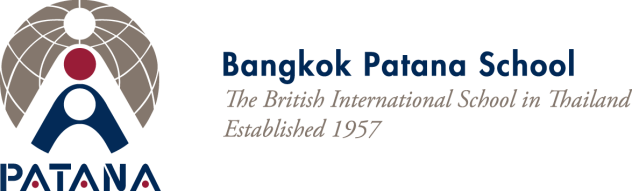 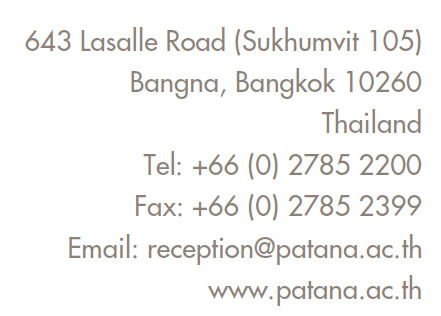 CONFIDENTIAL RECOMMENDATION FORMyear 1 to year 6 applicationsSTUDENT’S DETAILSSTUDENT’S DETAILSSTUDENT’S DETAILSSTUDENT’S DETAILSStudent’s Name:Date of Birth:Current School:Year Group/ Grade:Date Enrolled:Date Withdrawing:TEACHER’S DETAILSTEACHER’S DETAILSTEACHER’S DETAILSTEACHER’S DETAILSTeacher’s Name:Teacher’s Job Title:Teacher’s Email:Date Completed:Independent writing sample attached (if student is not yet writing in English, please include a sample of writing in their home language)Significant DifficultiesBelow AverageAverageAbove AverageNot SureFollows verbal instructionsDevelopmentally appropriate interactions with adults and children Forms good relationships within class Self-esteemGeneral focus and concentrationHandles changes to routineNot at AllRarelySometimes but within normal rangeCause for ConcernNot SureAppears anxious, sad, tired or unhappyGets angry or upset Frequent sickness/ pains/ headachesSeeks reassurance from other children or adultsUnsafe/ Dangerous Behaviour (please explain below)Please comment on support from parents and home-school relationship:Is the student receiving any additional support (at home or at school) for learning, social, emotional or behavioural needs?  If yes, please share details of support and strategies, attaching any individual education or learning plan below.                                                                                                                             Y / NSignificant DifficultiesBelow AverageAverageAbove AverageNot SureToo Young to EstimateReading SkillsReading SkillsReading SkillsReading SkillsReading SkillsReading SkillsReading SkillsPhonicsSight word knowledgeReading comprehension- literalReading comprehension-inferentialWriting SkillsWriting SkillsWriting SkillsWriting SkillsWriting SkillsWriting SkillsWriting SkillsHandwriting- legibilitySpellingSentence constructionWriting organisationMaths SkillsMaths SkillsMaths SkillsMaths SkillsMaths SkillsMaths SkillsMaths SkillsMental MathsMath procedures/ operations/ calculations on PaperReasoning/ problem solvingOral Language SkillsOral Language SkillsOral Language SkillsOral Language SkillsOral Language SkillsOral Language SkillsOral Language SkillsClarity of speechVocabularyListening skillsPhysical DevelopmentPhysical DevelopmentPhysical DevelopmentPhysical DevelopmentPhysical DevelopmentPhysical DevelopmentPhysical DevelopmentOverall gross-motor skills (physical coordination)Overall fine-motor skills (hand-eye coordination)Toileting and Self-CareGeneral SkillsGeneral SkillsGeneral SkillsGeneral SkillsGeneral SkillsGeneral SkillsGeneral SkillsReadiness to work in a groupReadiness to work with a partnerReadiness to work independentlyOverall school attendanceIs the student receiving English Language Support (EAL/ESL Programme)?                                                                                                                             Y / NAdditional Comments (if applicable):